专业课程小论文考核标准一、课程论文写作要求1、选题符合课程内容范围要求；2、思路清晰，条理清楚，论据充分，资料详细真实；3、结构严谨，层次分明，重点突出，文理通顺，无错别字；4、独立完成，无抄袭现象；5、图表格式正确，书写格式符合要求；6、课程小论文字数不少于1000字。二、评分要求（五级评分）优秀：1、态度认真，能在规定时间内独自完成论文，拥有较强的综合分析问题和解决问题的能力。2、立论正确，且理论分析透彻，解决问题的方法适当结论也正确，并有独到的见解。  良好：1、立论正确，且理论分析得当，解决问题的方法比较正确且能实用。2、格式规范工整，条理较为清晰。 一般：1、理论分析无原则性错误，结论正确。 2、观点正确，语句通顺，条理较为清晰。及格：1、独立完成，内容上无明显抄袭现象； 2、资料收集的得当，实验或计算结论基本准确。不及格：（包含以下要求之一者）1、态度不认真，有违反相关纪律的行为。2、课程小论文观点和理论分析有原则性错误，或结论不正确。3、小论文写作格式不规范，观点不正确。   三、课程小论文格式要求（一）、编排格式1、封面包括文头、课程小论文标题、姓名、专业、班级、学号、指导教师和日期。2、正文它是课程小论文的主干部分，各部分内容应以若干层次的标题来表示。（二）、编排格式1、版式与用字文字、图形一律从左至右横写横排。文字一律通栏编辑，应用规范的简化汉字，忌用异体字、复合字及其他不规范的汉字。（二）排式样及字体号1、封面（1）文头固定内容为“上海建桥学院成人高等教育课程小论文”。（2）课程小论文标题标题用2号黑体，在文头下居中。（3）课程小论文副标题如有副标题则用4号黑体，紧挨正标题下居中，文字前加破折号。（4）其余项目姓名、专业、学号、指导教师、日期等项目内容用小3号楷体。2、正文：另起一页。(1)正文第一页须写课程小论文标题，字体黑体，字号小二，居中； (2)文字内容统一用小4号宋体，每段起首空两格，回行顶格，多倍行距，设置值为1.5；(3)正文文中标题：一级标题:标题序号为“1”，用3号黑体，独占行，居中，末尾不加标点；二级标题:标题序号为“1.1”，用4号黑体，独占行，顶格，末尾不加标点；注意：每级标题的下一级标题应各自连续编号。3、符号：文章中的标点符号应正确使用，忌误用、混用标点符号，中英文标点符号应加以区分。4、计量单位：除特殊需要，课程小论文的计量单位应使用法定计量单位。5、页码：从正文开始编写页码。封面、目录不编页码。编写页码用插入页脚的方式，选择小五号Times New Roman字体，并居中。（三）打印与装订课程小论文一律用A4纸单面打印，用拉杆夹在左侧装订，打印件1份、电子件1份。装订内容及顺序包括：1、封面；2、正文。 课程小论文封面样例 上海建桥学院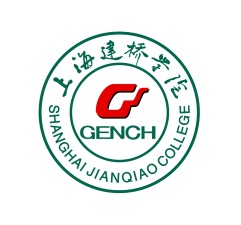 成人高等教育课程小论文 上海建桥学院成人高等教育课程小论文 上海建桥学院成人高等教育课程小论文专业课程小论文题目专业课程小论文题目专业课程小论文题目姓    名专    业学    号指导教师日    期